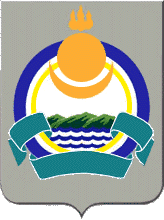 Республика Бурятия, Джидинский район, с. Петропавловка, ул. Терешковой, 8. тел. 8-30134-41420, 41322Факс 8-30134-41718, ИНН 0304002842     admdzd @icm.buryatia.ruПОСТАНОВЛЕНИЕ «____» ___________ 2024г.                                                               с. Петропавловка №_______Об утверждении Порядка проведения открытого конкурса на право осуществления перевозок по муниципальным маршрутам регулярных перевозок на территории Джидинского района по нерегулируемым тарифамВ соответствии с положениями Федерального закона от 13.07.2015 N 220-ФЗ «Об организации регулярных перевозок пассажиров и багажа автомобильным транспортом и городским наземным электрическим транспортом в Российской Федерации и о внесении изменений в отдельные законодательные акты Российской Федерации», п. 4 ст. 5 Закона Республики Бурятия от 23.11.1999 N 292-II «Об автомобильном и городском электрическом пассажирском транспорте в Республике Бурятия» ПОСТАНОВЛЯЮ:1. Утвердить прилагаемый Порядок проведения открытого конкурса на право осуществления перевозок по муниципальным маршрутам регулярных перевозок на территории Джидинского района по нерегулируемым тарифам.2. Настоящее постановление вступает в силу со дня его официального опубликования.Глава МО «Джидинский район»                                                     В.П. Шагжитаров Исп. Экономический отдел Приложение к постановлениюАдминистрации МО «Джидинский район» от «___»__________2024г. №______Порядок проведения открытого конкурса на право осуществления перевозок по муниципальным маршрутам регулярных перевозок на территории Джидинского района по нерегулируемым тарифам1. Общие положения1.1. Настоящий Порядок проведения открытого конкурса на право осуществления перевозок по муниципальным маршрутам регулярных перевозок на территории Джидинского района по нерегулируемым тарифам (далее - Порядок) разработан в соответствии с положениями Федерального закона от 13.07.2015 N 220-ФЗ «Об организации регулярных перевозок пассажиров и багажа автомобильным транспортом и городским наземным электрическим транспортом в Российской Федерации и о внесении изменений в отдельные законодательные акты Российской Федерации» (далее - Закон № 220-ФЗ), пунктом 4 статьи 5 Закона Республики Бурятия от 23.11.1999 N 292-II «Об автомобильном и городском электрическом пассажирском транспорте в Республике Бурятия».1.2. Порядок определяет процедуру проведения открытого конкурса на право осуществления перевозок по муниципальным маршрутам регулярных перевозок на территории муниципального образования «Джидинский район» по нерегулируемым тарифам (далее – открытый конкурс)1.3. Открытый конкурс проводится в целях обеспечения транспортного обслуживания населения Джидинского района по муниципальным маршрутам регулярных перевозок, а также создания равных, конкурентных условий для предоставления транспортных услуг населению.1.4. Предметом открытого конкурса является право на получение свидетельств об осуществлении перевозок по одному или нескольким муниципальным маршрутам регулярных перевозок на территории муниципального образования «Джидинский район» (далее - свидетельств).1.5. Открытый конкурс проводится Отделом по экономическому развитию Администрации МО «Джидинский район» (далее – организатор открытого конкурса).1.6. Открытый конкурс объявляется его организатором в следующие сроки:1.6.1. не позднее чем через девяносто дней со дня установления городского маршрута в случае, если данный маршрут установлен после дня вступления в силу Закона № 220-ФЗ;1.6.2. не позднее чем через тридцать дней со дня признания открытого конкурса несостоявшимся по причине отказа участника открытого конкурса, которому предоставлено право на получение свидетельств по предусмотренным конкурсной документацией маршрутам, от права на получение хотя бы одного из свидетельств или не подтверждения им наличия у него транспортных средств, предусмотренных его заявкой на участие в открытом конкурсе;1.6.3. не позднее чем через тридцать дней со дня вступления в законную силу решения суда об аннулировании лицензии, имеющейся у юридического лица, индивидуального предпринимателя или хотя бы одного из участников договора простого товарищества, которым выдано свидетельство;1.6.4. не позднее чем через тридцать дней со дня вступления в законную силу решения суда о прекращении действия свидетельства;1.6.5. не позднее чем через тридцать дней со дня обращения юридического лица, индивидуального предпринимателя или уполномоченного участника договора простого товарищества, которым выдано свидетельство, с заявлением о прекращении действия данного свидетельства;1.6.6. не позднее чем через тридцать дней со дня принятия уполномоченным органом местного самоуправления Джидинский район решения о прекращении действия свидетельства об осуществлении перевозок по городскому маршруту в связи с невыполнением по данному маршруту в отсутствие чрезвычайной ситуации ни одного рейса, предусмотренного расписанием, в течение более чем трех дней подряд;1.7. В открытом конкурсе могут принимать участие юридические лица, индивидуальные предприниматели, уполномоченные участники договора простого товарищества, претендующие на получения свидетельств (далее - претенденты).1.8. К участию в открытом конкурсе допускаются юридические лица, индивидуальные предприниматели, участники договора простого товарищества, соответствующие следующим требованиям:1.8.1. наличие лицензии на осуществление деятельности по перевозкам пассажиров в случае, если наличие указанной лицензии предусмотрено законодательством Российской Федерации;1.8.2. принятие на себя обязательства в случае предоставления участнику открытого конкурса права на получение свидетельства об осуществлении перевозок по маршруту регулярных перевозок подтвердить в сроки, определенные конкурсной документацией, наличие на праве собственности или на ином законном основании транспортных средств, предусмотренных его заявкой на участие в открытом конкурсе;1.8.3. непроведение ликвидации участника открытого конкурса - юридического лица и отсутствие решения арбитражного суда о признании банкротом участника открытого конкурса - юридического лица или индивидуального предпринимателя и об открытии конкурсного производства;1.8.4. отсутствие у участника конкурса задолженности по обязательным платежам в бюджеты бюджетной системы Российской Федерации за последний завершенный отчетный период;1.8.5. наличие договора простого товарищества в письменной форме (для участников договора простого товарищества);1.8.6. отсутствие обстоятельства, согласно которому юридическое лицо, индивидуальный предприниматель, участники договора простого товарищества, которым было выдано свидетельство об осуществлении перевозок по маршруту регулярных перевозок, утрачивают право в течение одного года со дня прекращения его действия участвовать в открытых конкурсах, если действие данного свидетельства было прекращено по следующим основаниям:- вступление в законную силу решения суда о прекращении действия данного свидетельства;- принятие уполномоченным органом местного самоуправления Джидинский район решения о прекращении действия свидетельства в связи с невыполнением по городскому маршруту в отсутствие чрезвычайной ситуации ни одного рейса, предусмотренного расписанием, в течение более чем трех дней подряд.1.9. Требования, предусмотренные подпунктами 1.8.1, 1.8.3 и 1.8.4 настоящего Порядка, применяются в отношении каждого участника договора простого товарищества.2. Организация проведения открытого конкурса2.1. Организатор открытого конкурса обязан:2.1.1. разработать и утвердить конкурсную документацию. Конкурсная документация утверждается заместителям руководителя Администрации МО «Джидинский район». 2.1.2. не менее чем за тридцать дней до даты вскрытия конвертов с заявками на участие в открытом конкурсе разместить извещение о проведении открытого конкурса на официальном сайте муниципального образования  «Джидинский район»  https://dzhidinskoe-mo.gosuslugi.ru/. 2.2. В извещении о проведении открытого конкурса указываются следующие сведения:2.2.1. наименование, место нахождения, почтовый адрес и адрес электронной почты, номер контактного телефона организатора открытого конкурса;2.2.2. предмет открытого конкурса;2.2.3. срок, место и порядок предоставления конкурсной документации, официальный сайт, на котором размещена конкурсная документация;2.2.4. размер, порядок и сроки внесения платы за предоставление конкурсной документации на бумажном носителе, если указанная плата установлена;2.2.5. место, дата и время вскрытия конвертов с заявками на участие в открытом конкурсе, а также место и дата рассмотрения таких заявок и подведения итогов открытого конкурса.2.3. Конкурсная документация размещается Организатором открытого конкурса одновременно с извещением о проведении открытого конкурса на официальном сайте муниципального образования «Джидинский район» https://dzhidinskoe-mo.gosuslugi.ru/.  2.4. Конкурсная документация содержит следующие сведения: 2.4.1. номер, наименование и путь следования маршрута;2.4.2. максимальное количество, вид и класс транспортных средств, необходимых для обеспечения выполнения пассажирских перевозок по маршруту;2.4.3. требования, предъявляемые к участникам открытого конкурса;2.4.4. требования к содержанию, форме и оформлению заявки на участие в открытом конкурсе;2.4.5. форма заявления на участие в открытом конкурсе;2.4.6. перечень документов, представляемых претендентом на участие в открытом конкурсе в составе заявки;2.4.7. критерии и порядок оценки и сопоставления заявок на участие в открытом конкурсе;2.4.8. шкала для оценки критериев, учитываемых при рассмотрении заявок на участие в открытом конкурсе;2.4.9. порядок подтверждения участником открытого конкурса (претендентом) наличия у него транспортных средств, предусмотренных его заявкой на участие в открытом конкурсе. 2.5. Решение о внесении изменений в извещение о проведении открытого конкурса (далее - извещение) принимается Организатором не позднее чем за пять дней до даты окончания подачи заявок на участие в открытом конкурсе. Изменение предмета открытого конкурса не допускается. Изменения, внесенные в извещение, размещаются на официальном сайте муниципального образования «Джидинский район» https://dzhidinskoe-mo.gosuslugi.ru/. в течение одного дня с даты принятия решения о внесении изменений в извещение и в течение двух рабочих дней с этой даты направляются заказными письмами или в форме электронных документов всем претендентам, которым по их письменному заявлению была предоставлена конкурсная документация на бумажном носителе либо которыми были поданы заявки на участие в открытом конкурсе на момент внесения изменений в извещение. При этом срок подачи заявок на участие в открытом конкурсе должен быть продлен таким образом, чтобы со дня размещения изменений, внесенных в извещение, до даты окончания подачи заявок на участие в открытом конкурсе этот срок составлял не менее чем двадцать дней.3. Конкурсная комиссия3.1. Состав конкурсной комиссии утверждается распоряжением Администрации МО «Джидинский район».  Количественный состав конкурсной комиссии не может быть менее 5 человек.3.2. В состав конкурсной комиссии, кроме представителей организатора открытого конкурса могут включаться представители Совета депутатов МО «Джидинский район», Министерства по развитию транспорта, энергетики и дорожного хозяйства Республики Бурятия, структурных подразделений Администрации МО «Джидинский район», Республиканского комитета профсоюза работников автомобильного транспорта и дорожного хозяйства.3.3. Конкурсная комиссия выполняет следующие функции:- по окончании срока подачи заявок осуществляет вскрытие конвертов с заявками на участие в открытом конкурсе;- принимает решение о допуске либо об отказе в допуске к участию в открытом конкурсе претендентов на участие в открытом конкурсе;- проводит оценку и сопоставление заявок на участие в открытом конкурсе, определяет победителя открытого конкурса;- устанавливает порядок подтверждения наличия у участника открытого конкурса транспортных средств, предусмотренных его заявкой на участие в открытом конкурсе;- информирует участников открытого конкурса о результатах открытого конкурса путем их размещения на официальном сайте муниципального образования «Джидинский район» https://dzhidinskoe-mo.gosuslugi.ru/.  3.4. Конкурсная комиссия имеет право:- запрашивать в порядке межведомственного взаимодействия сведения, необходимые для проверки достоверности документов и информации, представленных претендентами на участие в открытом конкурсе;- в случае установления фактов проведения процедуры ликвидации участника открытого конкурса, подавшего заявку на участие в открытом конкурсе, принятия арбитражным судом решения о признании банкротом участника открытого конкурса и об открытии конкурсного производства, наличия у участника открытого конкурса задолженности по обязательным платежам в бюджеты бюджетной системы Российской Федерации за последний завершенный отчетный период и предоставления иных недостоверных сведений отстранить такого участника от участия в открытом конкурсе на любом этапе его проведения.3.5. Работу конкурсной комиссии возглавляет председатель комиссии, который утверждает протоколы заседаний комиссии. В отсутствие председателя комиссии его функции исполняет заместитель председателя комиссии.3.6. Конкурсная комиссия правомочна решать вопросы, отнесенные к ее компетенции, если на заседании комиссии присутствует не менее половины ее членов.3.7. Решения конкурсной комиссии принимаются большинством голосов членов конкурсной комиссии, участвующих в заседании.3.8. Каждый член конкурсной комиссии при голосовании имеет один голос, при равенстве голосов голос председателя комиссии является решающим.3.9. Решение конкурсной комиссии оформляется протоколом, который подписывается всеми присутствующими членами конкурсной комиссии.3.10. Информация, содержащая персональные данные, полученная конкурсной комиссией от претендентов и участников открытого конкурса не подлежит разглашению.4. Порядок подачи заявок на участие в открытом конкурсе4.1. Претендент подает заявку на участие в открытом конкурсе секретарю конкурсной комиссии в соответствии с типовой формой, являющейся приложением к настоящему Порядку, в запечатанном конверте. При этом на конверте указывается наименование открытого конкурса и номер лота, на участие в котором подается данная заявка.Все листы заявки должны быть прошиты, пронумерованы и заверены подписью и печатью (при наличии) претендента. Заявка на участие в открытом конкурсе должна быть скреплена подписью и печатью (при наличии) претендента.4.2. Секретарь комиссии регистрирует поступившие заявки в журнале регистрации заявок с указанием даты и времени регистрации. Претенденту выдается расписка о получении конкурсной заявки.4.3. Для участия в открытом конкурсе претенденты представляют в составе заявки следующие документы и сведения: 4.3.1. копия договора простого товарищества, если заявление на участие в открытом конкурсе представлено уполномоченным участником договора простого товарищества;4.3.2. перечень транспортных средств, заявляемых к осуществлению пассажирских перевозок, копии документов, подтверждающих наличие права собственности или иного законного основания на транспортные средства, копии свидетельств о регистрации транспортных средств, копии паспортов транспортных средств, копии документов о прохождении технического осмотра транспортными средствами, заявляемыми к осуществлению пассажирских перевозок;4.3.3. согласие собственников (лицензиатов) транспортных средств, заявляемых к осуществлению пассажирских перевозок, на обработку персональных данных;4.3.4. количество дорожно-транспортных происшествий, повлекших за собой человеческие жертвы или причинение вреда здоровью граждан и произошедших по вине юридического лица, индивидуального предпринимателя, участников договора простого товарищества или их работников в течение года, предшествующего дате размещения извещения о проведении открытого конкурса на официальном сайте муниципального образования «Джидинский район» (далее - дата размещения извещения);4.3.5. среднее количество транспортных средств, предусмотренных договорами обязательного страхования гражданской ответственности юридического лица, индивидуального предпринимателя, участников договора простого товарищества за причинение вреда жизни, здоровью, имуществу пассажиров (далее - договоры обязательного страхования гражданской ответственности), действовавшими в течение года, предшествующего дате размещения извещения;4.3.6. государственные регистрационные знаки транспортных средств, предусмотренных договорами обязательного страхования гражданской ответственности, действовавшими в течение года, предшествующего дате размещения извещения;4.3.7. опись представленных документов.4.4. Конверт с заявкой на участие в открытом конкурсе, представленный в конкурсную комиссию по истечении срока окончания приема заявок на участие в открытом конкурсе, возвращается представившему его претенденту, при этом в журнале регистрации заявок на участие в открытом конкурсе и на представленном конверте секретарем конкурсной комиссии делается отметка об отказе в принятии конверта с заявкой на участие в открытом конкурсе с указанием даты и времени подачи заявки.4.5. Претенденты вправе отозвать или изменить заявку путем письменного уведомления комиссии до окончания срока подачи заявок.5. Порядок вскрытия конвертов с заявками на участие в открытом конкурсе и допуска претендентов к участию в открытом конкурсе5.1. Публично, в день, вовремя и месте, указанные в извещении о проведении открытого конкурса, комиссия осуществляет вскрытие конвертов с заявками. Вскрытие конвертов с заявками оформляется в виде протокола вскрытия конвертов с заявками на участие в открытом конкурсе, который подписывается членами конкурсной комиссии в день вскрытия конвертов с заявками.5.2. Конкурсная комиссия в течение двух рабочих дней с даты вскрытия конвертов с заявками на участие в открытом конкурсе направляет в государственные органы в порядке межведомственного взаимодействия запросы по следующим документам:- справка об отсутствии у юридического лица, индивидуального предпринимателя, участников договора простого товарищества задолженности по обязательным платежам в бюджеты бюджетной системы Российской Федерации за последний завершенный отчетный период – Управление ФНС России по Республики Бурятия.- информация о наличии лицензии на осуществление деятельности по перевозкам пассажиров в случае, если наличие указанной лицензии предусмотрено законодательством Российской Федерации, и информация о дорожно-транспортных происшествиях, повлекших за собой человеческие жертвы или причинение вреда здоровью граждан и произошедших по вине юридического лица, индивидуального предпринимателя, участников договора простого товарищества или их работников в течение года, предшествующего дате размещения извещения, - в Байкальское межрегиональное управление государственного автодорожного надзора Федеральной службы по надзору в сфере транспорта;- информация об опыте осуществления регулярных перевозок юридическим лицом, индивидуальным предпринимателем или участниками договора простого товарищества, который подтвержден сведениями об исполненных государственных контрактах либо свидетельствами об осуществлении перевозок по маршруту регулярных перевозок, - в Министерство по развитию транспорта, энергетики и дорожного хозяйства Республики Бурятия.5.3. Претендент вправе представить документы, указанные в пункте 5.2 настоящего Порядка при подаче заявки на участие в открытом конкурсе.5.4. Конкурсная комиссия рассматривает заявки на участие в открытом конкурсе на соответствие требованиям, установленным конкурсной документацией, и соответствие участников открытого конкурса требованиям, установленным настоящим Порядком. Срок рассмотрения заявок на участие в открытом конкурсе не может превышать тридцать дней со дня вскрытия конвертов с заявками на участие в открытом конкурсе.5.5. На основании результатов рассмотрения заявок на участие в открытом конкурсе конкурсной комиссией принимается решение о допуске к участию в открытом конкурсе претендента и о признании претендента участником открытого конкурса или об отказе в допуске претендента к участию в открытом конкурсе, а также оформляется протокол рассмотрения заявок на участие в открытом конкурсе. Протокол рассмотрения заявок на участие в открытом конкурсе подписывается членами конкурсной комиссии в день окончания рассмотрения заявок на участие в открытом конкурсе.5.6. При рассмотрении заявок на участие в открытом конкурсе претендент не допускается к участию в открытом конкурсе в случае:- несоответствия конкурсной заявки требованиям конкурсной документации;- наличия в представленных документах недостоверных сведений;- несоответствия требованиям, предъявляемым к участникам открытого конкурса.Решение о допуске претендентов к участию в открытом конкурсе принимается конкурсной комиссией в отсутствие претендентов.5.7. Протокол вскрытия конвертов с заявками на участие в открытом конкурсе, протокол рассмотрения заявок на участие в открытом конкурсе в течение трех дней со дня их подписания размещается на официальном сайте муниципального образования «Джидинский район» https://dzhidinskoe-mo.gosuslugi.ru/.  5.8. Претенденты вправе присутствовать при вскрытии конвертов с заявками и оглашении документов, поданных в составе заявок.5.9. Претендентам, признанным участниками открытого конкурса, и претендентам, не допущенным к участию в открытом конкурсе, конкурсной комиссией в течение трех дней с даты подписания протокола рассмотрения заявок на участие в открытом конкурсе направляется письменное уведомление о принятом конкурсной комиссией решении.5.10. Если по окончании срока подачи заявок на участие в открытом конкурсе подана только одна такая заявка, конверт с указанной заявкой вскрывается. В случае, если указанная заявка соответствует требованиям и условиям, предусмотренным конкурсной документацией, организатор открытого конкурса в течение трех дней с даты подписания протокола рассмотрения заявок на участие в открытом конкурсе направляет претенденту на участие в открытом конкурсе, подавшему такую заявку, письменное уведомление о праве на получение свидетельства и карт маршрута, которые должны быть получены претендентом в течение десяти дней с даты подписания протокола рассмотрения заявок на участие в открытом конкурсе.  5.11. В случае, если по результатам рассмотрения заявок на участие в открытом конкурсе принято решение о допуске к участию в конкурсе одного претендента, организатор открытого конкурса в течение трех дней с даты подписания протокола рассмотрения заявок на участие в открытом конкурсе направляет такому участнику открытого конкурса письменное уведомление о праве на получение свидетельства и карт маршрута, которые должны быть получены участником открытого конкурса в течение десяти дней с даты подписания протокола рассмотрения заявок на участие в открытом конкурсе.5.12. В течение дня после получения свидетельства и карт маршрута участник открытого конкурса (претендент) направляет организатору открытого конкурса для утверждения паспорт маршрута и расписание движения транспортных средств.6. Порядок оценки и сопоставления заявок на участие в конкурсе6.1. Для определения победителя открытого конкурса конкурсной комиссией проводится рассмотрение документов, представленных участниками открытого конкурса в составе заявки. Срок оценки и сопоставления заявок не может превышать десяти дней с даты подписания протокола рассмотрения заявок на участие в конкурсе.6.2. Конкурсная комиссия проводит оценку и сопоставление представленных заявок на участие в открытом конкурсе по каждому критерию по балльной системе согласно шкале для оценки критериев, установленных нормативным правовым актом Администрации МО «Джидинский район» (далее – Шкала для оценки критериев).6.3. Каждой заявке на участие в открытом конкурсе присваивается порядковый номер в порядке уменьшения ее оценки. Заявке на участие в открытом конкурсе, получившей высшую оценку, присваивается первый номер.6.4. Победителем открытого конкурса признается участник, заявке которого присвоен первый номер. 6.5. В случае, если заявкам нескольких участников открытого конкурса присвоен первый номер, победителем открытого конкурса признается тот участник, заявка которого получила высшую оценку по сумме критериев, предусмотренных пунктами 1 и 2 Шкалы для оценки критериев. Если высшую оценку по сумме указанных критериев получили несколько этих заявок, победителем открытого конкурса признается тот участник открытого конкурса, заявке которого соответствует лучшее значение критерия, предусмотренного пунктом 4 Шкалы для оценки критериев, а при отсутствии такого участника - участник открытого конкурса, заявке которого соответствует лучшее значение критерия, предусмотренного пунктом 3 Шкалы для оценки критериев.6.6. Решение конкурсной комиссии об итогах открытого конкурса оформляется протоколом об оценке и сопоставлении заявок на участие в открытом конкурсе.6.7. Протокол об оценке и сопоставлении заявок на участие в открытом конкурсе подписывается членами конкурсной комиссии в день принятия решения об итогах открытого конкурса, и в течение трех дней с даты подписания протокола размещается на официальном сайте муниципального образования «Джидинский район» https://dzhidinskoe-mo.gosuslugi.ru/.  6.8. Организатор открытого конкурса в течение трех дней после подписания протокола об оценке и сопоставлении заявок на участие в открытом конкурсе направляет победителю открытого конкурса письменное уведомление о праве на получение свидетельства и карт маршрута, которые должны быть получены победителем открытого конкурса в течение десяти дней с даты подписания протокола об оценке и сопоставлении заявок на участие в открытом конкурсе.Участникам открытого конкурса, не ставшими победителями, конкурсной комиссией в течение трех дней с даты подписания протокола об оценке и сопоставлении заявок на участие в открытом конкурсе направляется письменное уведомление о принятом конкурсной комиссией решении.6.9. В течение одного дня после получения свидетельства и карт маршрута победитель открытого конкурса направляет Организатору для утверждения паспорт и расписание движения транспортных средств.6.10. Свидетельство и карты маршрута выдаются на срок не менее чем пять лет в течение десяти дней со дня подтверждения участником открытого конкурса наличия у него транспортных средств, предусмотренных его заявкой на участие в открытом конкурсе. Действие указанных свидетельства и карт данного маршрута продлевается на срок не менее чем пять лет, если до истечения срока их действия не наступят хотя бы одно из следующих обстоятельств:1) вступление в законную силу решения суда об аннулировании лицензии, имеющейся у юридического лица, индивидуального предпринимателя или хотя бы одного из участников договора простого товарищества, которым выдано данное свидетельство;2) вступление в законную силу решения суда о прекращении действия данного свидетельства;3) обращение юридического лица, индивидуального предпринимателя или уполномоченного участника договора простого товарищества, которым выдано данное свидетельство, с заявлением о прекращении действия свидетельства;4) принятие уполномоченным органом решения о прекращении действия свидетельства в связи с невыполнением по соответствующему маршруту в отсутствие чрезвычайной ситуации ни одного рейса, предусмотренного расписанием, в течение более чем трех дней подряд;5) данное свидетельство предназначено для осуществления регулярных перевозок по измененному маршруту, в отношении которого в сроки, которые предусмотрены частью 3.1 статьи 12 или частью 8 статьи 13 Закона N 220-ФЗ, юридическое лицо, индивидуальный предприниматель или уполномоченный участник договора простого товарищества не обратились в уполномоченный орган с заявлением о продлении действия ранее выданных им свидетельств и карт данного маршрута на следующий срок в соответствии с принятым решением об изменении данного маршрута.Количество таких продлений не ограничивается. Продление указанных свидетельства и карт маршрута на меньший срок допускается в случае, если по истечении этого срока в соответствии с документом планирования регулярных перевозок предусматривается отмена маршрута регулярных перевозок.6.11. Конкурсная комиссия в трех дней со дня подписания протокола об оценке и сопоставлении заявок на участие в открытом конкурсе размещает на официальном сайте муниципального образования «Джидинский район» https://dzhidinskoe-mo.gosuslugi.ru/ информацию о результатах проведения открытого конкурса или решение об объявлении открытого конкурса несостоявшимся с обоснованием этого решения.6.12. В случае, если победитель открытого конкурса отказался от права на получение хотя бы одного свидетельства об осуществлении перевозок по предусмотренным конкурсной документацией маршрутам или не смог подтвердить наличие у него транспортных средств, предусмотренных его заявкой на участие в открытом конкурсе, право на получение свидетельств предоставляется участнику открытого конкурса, заявке на участие в открытом конкурсе которого присвоен второй номер.7. Признание открытого конкурса несостоявшимся7.1. По решению конкурсной комиссии открытый конкурс по каждому конкретному лоту признается несостоявшимся в случаях, если:7.1.1. в течение срока, установленного для подачи заявок, не подана ни одна заявка на участие в открытом конкурсе;7.1.2. по результатам рассмотрения заявок на участие в открытом конкурсе принято решение об отказе в допуске к участию в открытом конкурсе всех претендентов, подавших заявки по данному лоту;7.1.3. для участия в открытом конкурсе подана одна заявка;7.1.4. по результатам рассмотрения заявок на участие в открытом конкурсе принято решение о допуске к участию в открытом конкурсе одного претендента;7.1.5. если участник открытого конкурса, которому предоставлено право на получение свидетельств по предусмотренным конкурсной документацией маршрутам, отказался от права на получение хотя бы одного из свидетельств по данным маршрутам или не смог подтвердить наличие у него транспортных средств, предусмотренных его заявкой на участие в открытом конкурсе.7.2. При признании открытого конкурса несостоявшимся по основаниям, предусмотренным подпунктами 7.1.1, 7.1.2 настоящего Порядка, организатор открытого конкурса вправе принять решение о повторном проведении открытого конкурса или об отмене предусмотренного конкурсной документацией маршрута.7.3. При признании открытого конкурса несостоявшимся по основаниям, предусмотренным подпунктом 7.1.5 настоящего Положения, организатор открытого конкурса обязан принять решение о повторном проведении открытого конкурса.7.4. Решение о повторном проведении открытого конкурса принимается в срок, не превышающий одного месяца со дня принятия решения о признании открытого конкурса несостоявшимся. При этом условия конкурса могут быть изменены.7.5. Результаты открытого конкурса могут быть обжалованы в судебном порядке.Приложение к Порядку проведения открытого конкурса на право осуществления перевозок по муниципальным маршрутам регулярных перевозок на территории Джидинского районапо нерегулируемым тарифамЗАЯВКАна участие в открытом конкурсе на право транспортного обслуживания населения по муниципальным маршрутам регулярных перевозок на территории Джидинского района по нерегулируемым тарифам Лот № ____Кому: Отдел по экономическому развитию Администрации МО «Джидинский район» - организатору открытого конкурса на право транспортного обслуживания населения по муниципальным маршрутам регулярных перевозок на территории Джидинского района по нерегулируемым тарифам.  От: _____________________________________________________________________________(юридического лица, индивидуального предпринимателя, уполномоченного участника договора простого товарищества)в лице___________________________________________________________________________ (должность, Ф.И.О.)Действующего на основании____________________________________________________ (документ, подтверждающий полномочия лица на осуществление действий от имени претендента на участие в открытом конкурсе – Устав, Положение, договор простого товарищества, протокол, приказ, доверенность (указать наименование и реквизиты всех имеющихся документов)_________________________________________________________________________________изучив извещение о проведении открытого конкурса на право транспортного обслуживания населения по муниципальным маршрутам регулярных перевозок на территории Джидинского района и конкурсную документацию, сообщает о согласии участвовать в открытом конкурсе на условиях, установленных указанными документами, и обязуется выполнить эти условия.Сведения о претенденте на участие в открытом конкурсе:1. Наименование (для юридического лица) / фамилия, имя и, если имеется, отчество (для индивидуального предпринимателя) __________________________________________________________________________________________________________________________ 2. Место нахождения (для юридического лица) / место жительства (для индивидуального предпринимателя) _____________________________________________________________ _____________________________________________________________________________3. Идентификационный номер налогоплательщика _________________________________4. Почтовый адрес _________________________________________________________________________________________________________________________________________5. Контактный телефон (факс, электронная почта) _______________________________________________________________________________________________________________подтверждает, что соответствует следующим требованиям:- наличие лицензии на осуществление деятельности по перевозкам пассажиров в случае, если наличие указанной лицензии предусмотрено законодательством Российской Федерации (у всех участников договора простого товарищества, если заявка представлена уполномоченным участником договора простого товарищества);- принятие обязательства, в том числе в случае предоставления права на получение свидетельства об осуществлении перевозок по городскому маршруту (далее - свидетельство), подтвердить в сроки, определенные конкурсной документацией, наличие на праве собственности или на ином законном основании транспортных средств, предусмотренных заявкой на участие в открытом конкурсе;- непроведение ликвидации участника открытого конкурса - юридического лица и отсутствие решения арбитражного суда о признании банкротом участника открытого конкурса - юридического лица или индивидуального предпринимателя и об открытии конкурсного производства (у всех участников договора простого товарищества, если заявка представлена уполномоченным участником договора простого товарищества);- отсутствие задолженности по обязательным платежам в бюджеты бюджетной системы Российской Федерации за последний завершенный отчетный период (у всех участников договора простого товарищества, если заявка представлена уполномоченным участником договора простого товарищества);- наличие договора простого товарищества в письменной форме (для участников договора простого товарищества);- отсутствие обстоятельств, согласно которым участником конкурса (претендентом) утрачено право участвовать в открытых конкурсах в течение одного года со дня прекращения действия свидетельства по одному из следующих оснований:- вступление в законную силу решения суда о прекращении действия данного свидетельства;В случае признания победителем открытого конкурса обязуюсь получить свидетельство и карты маршрута регулярных перевозок в течение десяти дней со дня подписания протокола об оценке и сопоставлении заявок на участие в открытом конкурсе. В течение дня после получения свидетельства и карт маршрута регулярных перевозок обязуюсь направить Организатору открытого конкурса для утверждения паспорт, схему маршрута с указанием опасных участков и график (расписание) движения транспортных средств.Уведомлен о том, что свидетельство и карты маршрута регулярных перевозок выдаются на срок не менее чем пять лет. Действие указанных свидетельств и карт данного маршрута продлевается на срок не менее чем пять лет, если до истечения срока их действия не наступит одно из следующих обстоятельств:- вступление в законную силу решения суда об аннулировании лицензии, имеющейся у юридического лица, индивидуального предпринимателя или хотя бы одного из участников договора простого товарищества, которым выдано данное свидетельство;- вступление в законную силу решения суда о прекращении действия данного свидетельства;- обращение юридического лица, индивидуального предпринимателя или уполномоченного участника договора простого товарищества, которым выдано данное свидетельство, с заявлением о прекращении действия свидетельства;- принятие уполномоченным органом местного самоуправления г. Улан-Удэ решения о прекращении действия свидетельства в связи с невыполнением по городскому маршруту в отсутствие чрезвычайной ситуации ни одного рейса, предусмотренного расписанием, в течение более чем трех дней подряд;- данное свидетельство предназначено для осуществления регулярных перевозок по измененному маршруту, в отношении которого в сроки, которые предусмотрены частью 3.1 статьи 12 или частью 8 статьи 13 Федерального закона от 13.07.2015 N 220-ФЗ, юридическое лицо, индивидуальный предприниматель или уполномоченный участник договора простого товарищества не обратились в уполномоченный органом местного самоуправления Джидинский район с заявлением о продлении действия ранее выданных им свидетельств и карт данного маршрута на следующий срок в соответствии с принятым решением об изменении данного маршрута.Количество таких продлений не ограничивается. Продление указанных свидетельства и карт данного маршрута на меньший срок допускается в случае, если по истечении этого срока в соответствии с документом планирования регулярных перевозок предусматривается отмена маршрута регулярных перевозок.